FORMATO ÚNICO DE FORMULACIÓN DEL PROYECTO AMBIENTAL ESCOLAR – PRAEIDENTIFICACIÓN DEL PROYECTOTITULO DEL PROYECTO AMBIENTAL ESCOLAR – PRAE (Corresponde a la identificación del proyecto, recoge el tema a tratar, la población beneficiaria, el lugar en que se ejecutara y las intenciones del mismo. Debe responder a los interrogantes de ¿qué se va a hace?, ¿sobre qué? y ¿dónde?)Colectivo Ambiental,Toda la comunidad del colegio José Félix Restrepo,  En Pro De Un Futuro Más Amigable1.1. RESPONSABLES DEL PROYECTO.1.1.1. INSTITUCIÓN EDUCATIVA (Nombre de la Institución, No. De Sedes y direcciones, jornadas, número de estudiantes por jornadas)1.1.2. DATOS DEL RESPONSABLE PRINCIPAL DEL PROYECTO (Persona quien se responsabiliza de la formulación y entrega del proyecto – Contacto en la Institución)1.1.7. LOCALIZACIÓN FÍSICA DEL PROYECTO.  (Lugar donde se encuentra una copia en físico para la consulta pública)Se encontrara en los computadores de Rectoría, Orientación, En los correos de Coordinadores Académicos, en Biblioteca y en los Correos de los docentes animadores del proyecto.FASE 1. CONTEXTUALIZACIÓN2. CARACTERIZACIÓN DEL PROYECTO AMBIENTAL ESCOLAR – PRAE2.1. TÍTULO: (¿qué se va a hacer?, ¿sobre qué? y ¿dónde?)Colectivo Ambiental,Toda la comunidad del colegio José Félix Restrepo,  En Pro De Un Futuro Más AmigableConcientizar a la comunidad en general, sobre la importancia de cuidar nuestro ambiente, donde los estudiantes, se conviertan en el semillero en los hogares de actitudes en pro del ambiente, no solo escolar2.1.2.  ESLOGAN (Frase que proyecta de forma sencilla el sentido del Prae. Lema corto, original e impactante de divulgación) :Ecologismo, Colectivo Ambiental,Todos En Pro De Un Futuro Más Amigable2.1.3. LOGO (Esquema de representación):2.2. ANTECEDENTES DEL PROYECTO AMBIENTAL ESCOLARDesde la formulación de la ley 115 de 1994, las instituciones educativas de Colombia, iniciaron su proceso de cualificación Ambiental, para ello formularon de una o de otra, proyectos encaminados a dar solución al requerimiento Legal, es así como en el Colegio, se realizaron (PIGA 2007-2008) actividades de reciclaje, llamados reciclotones, programándose dos por año, en anteriores años, aprovechando las oportunidades locativas, con los grupos de primaria, se realizaron intentos de huerta escolar, (año 2000-2003) como también capacitaciones  a los diferentes integrantes del comité ambiental, con trabajo desarrollado en el jardín Botánico (2007-2009), al igual que actividades desde el Cadel local de San Cristóbal, mas reciente con el programa de  Salud al Colegio, con actividades de capacitación al comité, sobre temas tan diversos como Maternidad a temprana edad, ambientes sanos libres de Humo, pintura como manifestación ecológica de urbanismo y otros mas, agendados con la compañía del representante del Cadel (2008-2010), se ha contado con diferentes actividades desde El Jardín Botánico como “reverdece la vida”, programa que trato de crear conciencia por la importancia del cuidado de adoptar un árbol, pero dado la poca concientización solo se logro el cuidado de menos del 30% del total de los plantados, el nuevo intento se realiza actualmente en la periferia de las sedes del  colegio (2010).Un intento más de concientización, se realizo en forma continua desde 2006 a 2010, el cuidado de materas con la siembra de plantas florales, desafortunadamente por el poco conocimiento de las mismas, algunas son bianuales, no logrando mantenerlas en forma perenne.  Actualmente desde algunos grados de primaria, se realiza el reciclaje de las bolsas de plástico, de los refrigerios; también desde los grados  de séptimo a undécimo, se esta tratando de realizar una apropiación de temas ambientales, manejados desde el calendario Ecológico, con ayuda de las TICS, aprovechando las paginas que utilizan algunos docentes, como método de apoyo académico y que para el próximo se pretende que quede centralizada desde la oficial del colegio, acompañada de los otros proyectos institucionales (www.clasesdebiologia.jimdo.com/proyecto_ambiental www.alexaquim.jimdo.com/proyecto_ambiental www.colegiojfried.jimdo.com/proyectosAprovechando que este año se declaro el año internacional de la biodiversidad, se ha trabajado competencias lúdico-formativas de aprestamiento en el manejo de  de figuras realizadas en origami y papiroflexia.2.2. ÉNFASIS (Proyección que se le ha dado al PRAE – Temáticas abordadas):Manejo residuos sólidos_X__ Aire____Fauna_X_Flora_X_Concientización_X_Paisaje_X_Humedales_X_Manejo aguas X residuales____Ecología Humana_X_ Otro____Cuál?_____________Control consumo de: Agua_X_Energía____Gas____Otro____ Cuál?______________________2.3. INFORMACIÓN SOBRE EL COMITÉ AMBIENTAL ESCOLAR (CAE) Acuerdo 166 de 2005.Su conformación se registra de la siguiente manera:Docentes_x_ Número_15_ Observaciones (Áreas, grados, funciones, entre otros):La mayoría son docentes del área de Ciencias Naturales y medio Ambiente, pero dentro de la formulación de proyectos tranversales, a comienzo de año,  se incorporaron maestros de otras areas como animadores del mismo y desde su correspondiente areaEstudiantes_x_ Número_142_ Observaciones (Áreas, grados, funciones, entre otros):Serán 2 por curso, se establecerá el comité, eligiendo una junta directiva, asesorada por el docente Hammes R Garavito para la jornada de la mañana  y con el acompañamiento de los coordinadores académicos, cumplirán funciones para verificar las actividades programadas para el año y las que establezca el mismo comitéPadres Familia_x__ Número__38__ Observaciones (Áreas, grados, funciones, entre otros):Aunque se conformo durante la primera reunión de padres su participación durante el año es casi nula con gran presencia participativa en la sede BPersonal administrativo_x__ Número_7__ Observaciones (Áreas, grados, funciones, entre otros):Desde el desarrollo del PIGA, se han vinculado en la importancia de actividades verde, el consumo y ahorro de luz, papel y recursos propios de su áreaDirectivos docentes_x_ Número__10_ Observaciones (Áreas, grados, funciones, entre otros):Desde el Rector hasta los diferentes Coordinadores académicos que se convierten en multiplicadores y animadores del proyecto en si.2.4. NUMERO DE ESTUDIANTES QUE PRESTAN SERVICIO SOCIAL OBLIGATORIO EN EL PRAE?______Actividades que realizan:En el año 2008 se trato de hacer un primer intento de servicio social en medio ambiente, pero de los inscritos al programa ofrecido por  el jardín botánico, no se dio termino al programa, por falta de seguimiento desde el colegio y desde el mismo Jardín y el poco interés de los estudiantes por el mismoSe planteara para el año 2011, mostrar las bondades de prestar el servicio ambiental.2.5. LA INSTITUCIÓN CUENTA CON UN PLAN INTEGRAL DE GESTIÓN AMBIENTAL (PIGA) Acuerdo 66/2003Si_X_ No____2.6.QUÉ ACTORES INTERNOS Y EXTERNOS SE ENCUENTRAN COMPROMETIDOS EN LA FORMULACIÓN Y DESARROLLO DEL PRAE:EXTERNOS (DESCRIPCIÓN DEL TRABAJO REALIZADO):desde El Jardín Botánico como “reverdece la vida”, programa que trato de crear conciencia por la importancia del cuidado de adoptar un árbol, pero dado la poca concientización solo se logro el cuidado de menos del 30% del total de los plantados, el nuevo intento se realiza actualmente en la periferia de las sedes del  colegio (2010).el Cadel local de San Cristóbal, mas reciente con el programa de  Salud al Colegio, con actividades de capacitación al comité, sobre temas tan diversos como Maternidad a temprana edad, ambientes sanos libres de Humo, pintura como manifestación ecológica de urbanismo y otros mas, agendadosINTERNOS (DESCRIPCIÓN DEL TRABAJO REALIZADO):docentes, como método de apoyo académico y que para el próximo año, se pretende que quede centralizada desde la pagina oficial del colegio, acompañada de los otros proyectos institucionales (www.clasesdebiologia.jimdo.com/proyecto_ambiental www.alexaquim.jimdo.com/proyecto_ambiental www.colegiojfried.jimdo.com/proyectos/ambiental-praeAprovechando que este año se declaro el año internacional de los bosques, se ha trabajado competencias lúdico-formativas de aprestamiento en el manejo de  temas al reedor de los arboles, flora y fauna de colombia y parques naturales de Colombia.2.7. PRESUPUESTO ASIGNADO EN LOS DOS ÚLTIMOS AÑOS:  (verificar con pagaduría y rectoría)Fuentes de Financiación :FASE 2. DE IDENTIFICACIÓN DE SITUACIONES AMBIENTALES3. DELIMITACIÓN DEL TERRIRORIO AMBIENTAL, DE LA LOCALIDAD, LA UPZ O LA UPR:Corresponde al territorio:Cerros__X___Humedales________Borde río Bogotá__________Borde Norte__________Cuenca Tunjuelo______Sumapaz_____Cuenca Salitre_____Cuenca Fucha   XLocalidad:  cuarta (IV)UPZ:  La localidad de San Cristóbal está divida en 5 cinco UPZ (Unidades de Planeamiento Zonal)UPR:Otro:3.1. CARACTERIZACIÓN DEL TERRITORIO (Información sobre el territorio. Recolección de información primaria y secundaria - P.O.T., geográfico, cartográfico, etc. – Sistema natural, social y cultural de territorio)San Cristóbal es la localidad número cuatro del Distrito Capital de Bogotá. Se encuentra ubicada al suroriente de la ciudad, incluyendo una parte urbana y una extensión rural en los cerros orientales.LímitesNorte: Avenida 1 Sur con la localidad de Santa Fe.Sur: Calle 73 Sur con la localidad de Usme.Este: Cerros orientales con los municipios de Choachí y Ubaque (Cundinamarca).Oeste: Carrera Décima con las localidades de Rafael Uribe Uribe y Antonio Nariño.ClimaEl clima en esta parte de la ciudad suele ser el mismo al de todo el Distrito Capital con una temperatura promedio de 14 °C TopografíaLa topografía es plana hacia el occidente pero pendientes fuerte de entre 20º y 30º comienzan a surgir. El cerro de Guadalupe tiene sus faldas allí; las calle son empinadas y hay alto riesgo de deslizamiento. HidrografíaEn la localidad de San Cristóbal se encuentra el nacimiento del río San Cristóbal, el cuál kilómetros más adelante, se cambia su nombre a río Fucha.La localidad de San Cristóbal está divida en cinco UPZ (Unidades de Planeamiento Zonal). A su vez, estas unidades están divididas en barrios, como vemos aquí (algunas UPZ comparten barrios):[2] [3]San Blas: Aguas Claras, Altos del Zipa, Amapolas, Amapolas II, Balcón de La Castaña, Bella Vista Sector Lucero, Bellavista Parte Baja, Bellavista Sur, Bosque de Los Alpes, Buenavista Suroriental, Camino Viejo San Cristóbal, Cerros de San Vicente, Ciudad de Londres, Corinto, El Balcón de La Castaña, El Futuro, El Ramajal, El Ramajal (San Pedro), Gran Colombia (Molinos de Oriente), Horacio Orjuela, La Castaña, La Cecilia, La Gran Colombia, La Herradura, La Joyita Centro (Bello Horizonte), La Playa, La Roca, La Sagrada Familia, Las Acacias, Las Mercedes, Laureles Sur Oriental II Sector, Los Alpes, Los Alpes Futuro, Los Arrayanes Sector Santa Inés, Los Laureles Sur Oriental I Sector, Macarena Los Alpes, Manantial, Manila, Miraflores, Molinos de Oriente, Montecarlo, Nueva España, Nueva España Parte Alta, Ramajal, Rincón de La Victoria-Bellavista, Sagrada Familia, San Blas, San Blas (parcelas), San Blas II Sector, San Cristóbal Alto, San Cristóbal Viejo, San Pedro, San Vicente, San Vicente Alto, San Vicente Bajo, San Vicente Sur Oriental, Triángulo, Triángulo Alto, Triángulo Bajo, Vereda Altos de San Blas, Vitelma.Sociego: Golconda, Primero de Mayo, Buenos Aires, Calvo Sur, Camino Viejo de San Cristóbal, La María, Las Brisas, Los dos Leones, Modelo Sur, Nariño Sur, Quinta Ramos, República de Venezuela, San Cristóbal Sur, San Javier, Santa Ana, Santa Ana Sur, Sociego, Velódromo, Villa Albania, Villa Javier.20 de Julio: Atenas, 20 de julio, Atenas I, Ayacucho, Barcelona, Barcelona Sur, Barcelona Sur Oriental, Bello Horizonte, Bello Horizonte III Sector, Córdoba, El Ángulo, El Encanto, Granada Sur, Granada Sur III Sector, La Joyita, La Serafina, Las Lomas, Managua, Montebello, San Isidro, San Isidro I y II, San Isidro Sur, San Luis, Sur América, Villa de Los Alpes, Villa de Los Alpes I, Villa Nataly 20 de Julio.La Gloria: Altamira, Altamira Chiquita, Altos del Poblado, Altos del Virrey, Altos del Zuque, Bellavista Parte Alta, Bellavista Sur Oriental, Buenos Aires, Ciudadela Santa Rosa, El Quindío, El Recodo-República de Canadá, El Rodeo, La Colmena, La Gloria Baja, La Gloria MZ 11, La Gloria Occidental, La Gloria Oriental, La Gloria San Miguel, La Grovana, La Victoria, La Victoria II Sector, La Victoria III Sector, Las Gaviotas, Las Guacamayas, Las Guacamayas I, II y III, Las Lomas, Los Puentes, Malvinas, Miraflores, Moralva, Panorama, Paseito III, Puente Colorado, Quindío, Quindío I y II, San José, San José Oriental, San José Sur Oriental, [[[San Martín de Loba I y II]]], San Martín Sur.Los Libertadores: Antioquia, Canadá La Guirá, Canadá La Guirá II Sector, Canadá-San Luis, Chiguaza, Ciudad de Londres, El Paraíso, El Pinar (República del Canadá II), El Triunfo, Juan Rey (La Paz), La Belleza, La Nueva Gloria, La Nueva Gloria II Sector, La Península, La Sierra, Las Gaviotas, Los Libertadores, Los Libertadores Sector El Tesoro, Los Libertadores Sector La Colina, Los Libertadores Sector San Ignacio, Los Libertadores Sector San Isidro, Los Libertadores Sector San José, Los Libertadores Sector San Luis, Los Libertadores Sector San Miguel, Los Libertadores Bosque Diamante Triángulo, Los Pinares, Los Pinos, Los Puentes, Nueva Delly, Nueva Gloria, Nueva Roma, Nuevas Malvinas (El Triunfo), República del Canadá, República del Canadá-El Pinar, San Jacinto, San Manuel, San Rafael Sur Oriental, San Rafael Usme, Santa Rita I, II y III, Santa Rita Sur Oriental, Valparaíso, Villa Angélica-Canadá-La Guirá, Villa Aurora, Villa del Cerro, Villabell, Yomasa, Villa Angélica, El Paraíso Sur Oriental I Sector, Juan Rey I y II, Villa Begonia.Fuente: www.wikipedia.org3.2. DELIMITACIÓN DE LA SITUACIÓN AMBIENTAL (Definición de problemas y problemáticas ambientales) Incluir las posibles potencialidades del territorio.Los Cerros Orientales de Bogotá fueron declarados Reserva Forestal Protectora mediante la Resolución 76 de 1977 del Ministerio de Agricultura. Tienen aproximadamente 13.500 hectáreas de extensión. Limita al norte por Torca y al sur por el Boquerón de Chipaque. Nacen muchos cuerpos de agua. La altura de los cerros oscila entre 2.575 m.s.n.m. y 3.575 m.s.n.m. Por lo tanto, son patrimonio cultural y ambiental de la ciudad y símbolo nacional.Las funciones que prestan los Cerros Orientales a la ciudad:Servicios de sustento: que soportan ambientalmente la región.Servicios de aprovisionamiento: Provienen de los servicios de sustento y son aprovechados directamente por el hombre, como son agua y aire.Servicios de regulación: Regulación del clima e hidrología y conservación de biodiversidad genética, de especies y ecosistemas. Captura de contaminantes y almacenamiento de carbono.Servicios culturales: Son usados con fines educativos, estéticos, turísticos, recreativos, de culto y sentido de pertenenciaLo que tienen nuestros Cerros naturalmente: Fauna: Aves, como los colibríes, los colicintillos, el colicobrizo o los carboneros y el toche, entre otras. En el área de los Cerros que está urbanizada, el número de especies es menor.Mamíferos, El murciélago migratorio de Norteamérica. La comadreja y la chucha. En los páramos y subpáramos se encuentran conejos, el ratón de páramo, la musaraña, el guache y el curí. Adicionalmente, se registran 4 familias, 5 géneros y 5 especies de reptiles  y 4 familias, 6 géneros y 9 especies de anfibios.Agua: Nacen más de 130 fuentes hídricas superficiales, que vierten sus aguas, principalmente, a los ríos Tunjuelo, Fucha y Salitre. El límite con los municipios de La Calera y Guasca, es el río Teusacá. Tiene las lagunas de Siecha, de gran valor cultural para los indígenas. En el páramo y subpáramos se encuentra el Frailejón, conocida como una "fábrica de agua"Flora: Las coberturas con especies nativas (bosques, rastrojos, matorrales, vegetación de páramo y cordones riparios) ocupan el 64% del área total.  De esta cobertura, el 65% se encuentra en buen estado de conservación, mientras que el restante 35% se encuentra en estado medio y alto de fragmentación.Paisaje: Los Cerros Orientales ofrecen un paisaje único a nivel mundial, por sus condiciones geoambientales.Y además, nuestros Cerros Orientales generan aire puro, establecen un patrón de lluvias y precipitaciones y son cadena de vientos. Todos estos elementos interactúan dinámicamente en el ecosistema.Fuente: Jardín Botánico de Bogotá "José Celestino Mutis". 20063.3. DIAGNOSTICO DEL TERRITORIO (Se refiere a la información obtenida a partir de las fuentes, que permiten el análisis y lectura del contexto. Incluir el tipo de modelo o método empleado para la consolidación del diagnostico del territorio.http://www.bogota.gov.co/portel/libreria/php/01.270813.html  2 de noviembre 2010 3.30 Pm3.4. Delimitación y planteamiento de problemas (Priorización del problema que se abordara mediante el Proyecto Ambiental Escolar)La falta de conciencia ecología sobre el cuidado de nuestros recursos directos ( en la institución, agua, luz, material reciclable) e indirectos (biodiversidad de nuestra localidad,  región, ciudad, país u mundo)4. Objetivos: (Responde al para qué del proyecto. Estado deseado que se espera obtener a través de su ejecución, supone la solución del problema o la necesidad previamente identificada. Debe expresarse en términos de resultados con el propósito de facilitar la evaluación y el futuro seguimiento. Debe ser importante, claro, alcanzable, medible, delimitado en el tiempo). 4.1. Generales Sensibilizar y fomentar actitudes,  valores  y comportamientos en los miembros de la comunidad educativa en pro de acciones de protección y mejoramiento del y hacia el ambiente que los rodea, convirtiéndose en animadores y multiplicadores de estas acciones de cambio en su comunidad y localidad, proyectando así estos cambios y acciones al entorno donde cada individuo interactúa cotidianamente.4.2. Específicos: (Los objetivos específicos dan cuenta de aquello que se pretende alcanzar de forma inmediata durante la ejecución del proyecto, de su resultado depende que se cumpla el objetivo general).Determinar las estructuras ambientales diferenciales que existen en el área de estudio inmediato, a cada una de las sedes del Colegio José Félix Restrepo, con énfasis en su estado actual y tendencias prospectivas, de cambio de las actitudes ecológicas.Estudiar las potencialidades y restricciones de los recursos naturales que componen la cuenca del Rio Fucha y los Cerros Orientales, presentes, en la localidad, así comolos conflictos socio ambientales y de uso de la tierra que perjudican la estabilidad y sostenibilidad de los ecosistemas, propios de la localidad IV.Analizar la identidad cultural y los valores de las comunidades del área que conforma la localidad de san Cristóbal, como elementos participes de los elementos en los que se desenvuelven los estudiantes, para determinar conflictos socioculturales, grado de integración o cohesión social y compatibilización del cuadro valórico ambiental: valores, actitudes, motivaciones y conductas ambientales.Estudiar los sistemas de producción dominantes en el área, su articulación dentro del contexto  local, regional y nacional, los efectos de dicha articulación en el funcionamiento del área de estudio, los problemas ambientales generados por las actividades económicas y la compatibilización ambiental de los sistemas de producción.Analizar las relaciones y vínculos espaciales establecidos por los núcleos poblacionales entre sí y con la naturaleza de la localidad  y determinar la compatibilización ambiental de estos asentamientos y enclaves.Crear y fomentar en la comunidad educativa Restrepista, actitudes y valores hacia el uso adecuado y la preservación del entorno inmediato, como principio de semillero para su comunidad barrial y local.Posibilitar a partir de actividades significativas para el estudiante, el desarrollo de competencias que le permitan identificar, anticipar, y resolver problemas ambientales, desde contextos particulares, locales, regionales y de mayor contexto.Construir y desarrollar  al interior de las diferentes áreas del conocimiento conceptos y espacios básicos para el reconocimiento de la problemática ambiental actual, buscando la interdisciplinaridad de la  Educación Ambiental.Desarrollar comportamientos adecuados, en el manejo de residuos contaminantes, al interior de las sedes que conforman la institución, evitando el uso de productos no biodegradables o contaminantes del medio, creando conciencia sobre la importancia de reciclar, reutilizar y reaprovechar.Desarrollar el compromiso de pertenencia que compromete los miembros de la comunidad Restrepista a cuidar el colegio, su entorno y evitar toda acción que pueda afectarle negativamente los muebles y ambientes del mismo.Propiciar espacios de participación, en los miembros de la comunidad Restrepista, que les permitan implicarse de una manera decidida en las actividades encaminadas a solucionar problemas ambientales.4.3. Justificación (Se refiere al por qué de la realización del PRAE)La primera e ineludible tarea de la educación es enseñar un conocimiento capaz de criticar el propio conocimiento, de transformar el mundo en beneficio de todos. ". La búsqueda de la verdad exige reflexibilidad, crítica y corrección de errores” aprendiendo de los errores del ayer para evitar cometerlos nuevamente, si no cuidamos nuestro planeta hoy, no podremos disfrutarlo mañana. Pero, además, necesitamos una cierta convivencialidad con nuestras ideas y con nuestras acciones. El primer objetivo de la educación del futuro será dotar a los alumnos de la capacidad para detectar y subsanar los errores y, al mismo tiempo, enseñarles a convivir con sus valores y actitudes hacia si mismo y hacia los demás, como también hacia el medio que lo rodea, sin ser destruido por el. En otras oportunidades, el autor Bernardo Toro, acentúa la función de la escuela en la formación del ciudadano y su papel en la construcción de lo público. En este caso plantea siete aprendizajes básicos para la convivencia social. SIETE APRENDIZAJES BASICO PARA LA CONVIVIENCIA SOCIALAprender a no agredir al congénere.  Fundamento de todo modelo de convivencia social.Aprender a comunicarse. Base de la autoafirmación personal y grupalAprender a cuidarse.  Base de los modelos de salud y seguridad socialAprender a decidir en grupo.  Base de la política y de la economíaAprender a interactuar. Base de los modelos de relación socialAprender a valorar el saber social.  Base de la evolución social y cultural Aprender a cuidar el entorno.  Fundamento de la supervivencia.Si vemos el fondo de los mismos, todos apuntan a cuidar el planeta a cuidar sus recursos, a cuidarnos a nosotros mismos.La Constitución Política  de Colombia en su artículo 79, señala: “Todas las personas tienen derecho a gozar de un ambiente sano. La Ley garantizará la participación de la comunidad en las decisiones que puedan afectarla. Es deber del Estado proteger la diversidad e integridad del ambiente, conservar las áreas de especial importancia ecológica y fomentar la educación para el logro de sus fines”. Dentro de los fines de la educación, especificados en la Ley General de Educación de 1994, artículo 5, está “la adquisición de una conciencia para la conservación, protección y mejoramiento del medio ambiente, de la calidad de vida, del uso racional de los recursos naturales, de la prevención de desastres, dentro de una cultura ecológica y del riesgo y la defensa del patrimonio cultural de la Nación”. El artículo 14 reza que es obligatorio que las instituciones educativas cumplan con “la enseñanza de la protección del ambiente, la ecología y la preservación de los recursos naturales, de conformidad con lo establecido en el artículo 67 de la Constitución Política”. Y dentro de los objetivos específicos de la educación primaria invoca “la valoración de la higiene y la salud del propio cuerpo y la formación para la protección de la naturaleza y el ambiente”.5. Marco Referencial: Hace referencia a los parámetros teóricos que sustentan el proyecto. Marco Institucional – Marco Legal (Corresponde a las normas, políticas, P.E.I., Instancias de participación ciudadana etc., que soportan el proyecto) – Marco Teórico.MARCO LEGALLa Constitución Política  de Colombia en su artículo 79, señala: “Todas las personas tienen derecho a gozar de un ambiente sano. La Ley garantizará la participación de la comunidad en las decisiones que puedan afectarla. Es deber del Estado proteger la diversidad e integridad del ambiente, conservar las áreas de especial importancia ecológica y fomentar la educación para el logro de sus fines”. Dentro de los fines de la educación, especificados en la Ley General de Educación de 1994, artículo 5, está “la adquisición de una conciencia para la conservación, protección y mejoramiento del medio ambiente, de la calidad de vida, del uso racional de los recursos naturales, de la prevención de desastres, dentro de una cultura ecológica y del riesgo y la defensa del patrimonio cultural de la Nación”. El artículo 14 reza que es obligatorio que las instituciones educativas cumplan con “la enseñanza de la protección del ambiente, la ecología y la preservación de los recursos naturales, de conformidad con lo establecido en el artículo 67 de la Constitución Política”. Y dentro de los objetivos específicos de la educación primaria invoca “la valoración de la higiene y la salud del propio cuerpo y la formación para la protección de la naturaleza y el ambiente”.Desde la ley 115 de 1994 en los fines de la educación se plantea:La adquisición de una conciencia para la conservación, protección y mejoramiento del medio ambiente, de la calidad de la vida, del uso racional de los recursos naturales, de la prevención de desastres, dentro de una cultura ecológica y del riesgo y de la defensa del patrimonio cultural de la nación. Articulo 19 párrafos c La enseñanza de la protección del ambiente, la ecología y la preservación de los recursos naturales, de conformidad con lo establecido en el artículo 67 de la Constitución Política.A. Articulo 21  literal g  La valoración de la higiene y salud del propio cuerpo y la formación para la protección de la naturaleza y el ambiente;  Los establecimientos educativos incorporarán en el Proyecto educativo Institucional acciones pedagógicas para favorecer el desarrollo equilibrado y armónico de las habilidades de los educandos, en especial las capacidades para la toma de decisiones, la adquisición de criterios, el trabajo en equipo, la administración eficiente del tiempo, la asunción de responsabilidades, la solución de conflictos y problemas y las habilidades para la comunicación, la negociación y la participación.DECRETO NACIONAL 1860 DE 1994Artículo 1º.- Institucionalización. A partir del mes de enero de 1995, de acuerdo conlos lineamientos curriculares que defina el Ministerio de Educación Nacional yatendiendo la Política Nacional de Educación Ambiental, todos los establecimientos deeducación formal del país, tanto oficiales como privados, en sus distintos niveles depreescolar, básica y media, incluirán dentro de sus proyectos educativos institucionales,proyectos ambientales, escolares, en el marco de diagnósticos ambientales, locales,regionales y/o nacionales, con miras a coadyuvar a la resolución de problemasAmbientales específicos.Artículo 3º.- Responsabilidad de la comunidad educativa. Los estudiantes, los padresde familia, los docentes y la comunidad educativa en general, tienen unaResponsabilidad compartida en el diseño y desarrollo del Proyecto Ambiental Escolar.Esta responsabilidad se ejercerá a través de los distintos órganos del Gobierno Escolar.Además los establecimientos educativos coordinarán sus acciones y buscarán asesoría yapoyo en las instituciones de educación superior y en otros organismos públicos yPrivados ubicados en la localidad o región.Artículo 6º.- Evaluación permanente. La evaluación de los proyectos ambientalesescolares se efectuará periódicamente, por lo menos una vez al año, por los consejosdirectivos de los establecimientos educativos y por las respectivas secretarías deeducación, con la participación de la comunidad educativa y las organizaciones einstituciones vinculadas al proyecto, según los criterios elaborados por el Ministerio deEducación Nacional y del Medio Ambiente, a través de las directivas y mediante elSistema Nacional de Evaluación.La evaluación tendrá en cuenta, entre otros aspectos, el impacto del Proyecto AmbientalEscolar en la calidad de vida y en la solución de los problemas relacionados con eldiagnóstico ambiental de la localidad, con el fin de adecuarlo a las necesidades y a lasMetas previstas.Artículo 7º.- Servicio social obligatorio. Los alumnos de educación media de losestablecimientos de educación formal, estatales y privados, podrán prestar el serviciosocial obligatorio previsto en los artículos 66 y 97 de la Ley 115 de 1994, en educaciónambiental participando directamente en los proyectos ambientales escolares, apoyandola formación o consolidación de grupos ecológicos escolares para la resolución deproblemas ambientales específicos o participando en actividades comunitarias deEducación ecológica o ambiental. Ver Artículo 39 Decreto Nacional 1860 de 1994MARCO INSTITUCIONALLA EDUCACION COMO LA   APLICACIÓN DEL CONOCIMIENTO Y LA   CULTURA  EN LA   PRODUCTIVIDAD Y EL CRECIMIENTO HUMANO DE LA   COMUNIDAD MARCO TEORICOConservación y gestión ambientalLa gestión ambiental, es el conjunto de acciones encaminadas al uso, conservación o aprovechamiento ordenado de los recursos naturales y del medio ambiente en general. Implica la conservación de especies amenazadas, el aprovechamiento cinegético, el aprovechamiento piscícola, la ordenación forestal, la gestión industrial e, incluso, la gestión doméstica. El concepto de gestión lleva implícito el objetivo de eficiencia, por lo que la gestión ambiental implica aprovechar los recursos de modo racional y rentable aplicando criterios de materia y energía. Se debe tender a una filosofía de ahorro y aprovechamiento sostenible. Además, se asimila la gestión ambiental a aquellas acciones encaminadas a preservar el medio ambiente de la acción del ser humano, que tiende a sobre-explotar y a degradar su entorno natural.La introducción del concepto de gestión ambiental, en su acepción más conservacionista, ha afectado a todo tipo de actividades humanas. Así, la misma agricultura está dando un giro hacia sistemas de producción más respetuosos con el medio (lo que se ha dado en llamar agricultura biológica o ecológica) reduciendo el empleo de sustancias agresivas y potencialmente contaminantes, como ciertos tipos de abonos y pesticidas. Actividades que transcurrían en la naturaleza con un escaso control, como la caza y la pesca, se han visto favorecidas por la mejora que supone, tanto para la práctica de estas actividades como para la conservación de las especies, la instauración de una gestión ambiental de tipo cinegético o piscícola, en la que se pretende obtener un aprovechamiento sostenible de los animales salvajes sin hacer peligrar el equilibrio ecológico de las comunidades naturales. La gestión de aquellos espacios protegidos por su valor natural se encuentra dentro de lo que podríamos definir como la acepción más pura de la gestión ambiental. Así, es labor encomendada a los gestores ambientales el cuidado y preservación de los espacios naturales y sus recursos biológicos y geológicos. La conservación de las especies amenazadas, la organización de los usos dentro de los espacios naturales, son objetivos de este tipo de gestión ambiental La gestión ambiental puede también llegar al hogar o al colegio mediante el ahorro de energía, controlando la generación de residuos al evitarse, por ejemplo, el uso excesivo de embalajes, utilizando productos detergentes poco contaminantes, y reciclando, en cualquier caso, los residuos generados previa clasificación de los mismos (papel, vidrio, envases y orgánicos). Otros aspectos de la vida cotidiana también pueden verse favorablemente afectados por la aplicación de estos criterios de gestión como, por ejemplo, cuando se realiza la elección de un vehículo para su adquisición: cada vez más los propios fabricantes se preocupan de que los componentes de los autos  sean reciclables y de que consuman menos combustible que, por otra parte, es un recurso natural no renovable. Este modo de hacer gestión ambiental a escala familiar y escolar puede también reportar ahorros importantes a la economía  y mejorar la calidad general de vida.BiodiversidadLa ‘diversidad biológica’, expresa la variedad o diversidad del mundo biológico. En su sentido más amplio, biodiversidad es casi sinónimo de ‘vida sobre la Tierra‘. Se ha hecho habitual, por funcionalidad, considerar tres niveles jerárquicos de biodiversidad: genes, especies y ecosistemas. Pero es importante ser consciente de que ésta no es sino una de las varias formas de evaluar la biodiversidad y que no hay una definición exacta del término ni, por tanto, acuerdo universal sobre el modo de medir la biodiversidad. El mundo biológico puede considerarse estructurado en una serie de niveles de organización de complejidad creciente; en un extremo se sitúan las moléculas más importantes para la vida y en el otro las comunidades de especies que viven dentro de los ecosistemas. Se encuentran manifestaciones de diversidad biológica a todos los niveles. Como la biodiversidad abarca una gama amplia de conceptos y puede considerarse a distintos niveles y escalas, no es posible reducirla a una medida única. En la práctica, la diversidad de especies es un aspecto central para evaluar la diversidad a los demás niveles y constituye el punto de referencia constante de todos los estudios de biodiversidad.La riqueza de especies varía geográficamente: las áreas más cálidas tienden a mantener más especies que las más frías, y las más húmedas son más ricas que las más secas; las zonas con menores variaciones estacionales suelen ser más ricas que aquellas con estaciones muy marcadas; por último, las zonas con topografía y clima variados mantienen más especies que las uniformes. Pese a la importancia que tiene la especie, no hay todavía una definición inequívoca de este término. Se han usado criterios distintos para clasificar las especies en grupos de organismos diferentes (así, las especies de bacterias y las de aves se definen de manera muy distinta) y, con frecuencia, diferentes taxónomos aplican criterios distintos a un mismo grupo de organismos y, por tanto, identifican un número de especies diferente. No obstante, no deben exagerarse estas diferencias; a muchos efectos, hay un acuerdo suficiente sobre el número de especies presente en grupos bien estudiados, como mamíferos, aves, reptiles o anfibios.Es ahora motivo común de inquietud el hecho de que las actividades humanas han reducido la biodiversidad a escala mundial, nacional y regional y que esta tendencia continúa. Esto se manifiesta en la pérdida de poblaciones vegetales y animales, en la extinción y en el agotamiento de especies y en la simplificación de comunidades y ecosistemas. Hay dos formas de evaluar el agotamiento de la biodiversidad: la investigación y la observación directa y la elaboración de hipótesis de lo que puede ocurrir sobre la base de lo que actualmente se sabe. El análisis de restos animales (sobre todo huesos y conchas de moluscos) y de datos históricos revela que desde el comienzo del siglo XVII se han extinguido unas 600 especies. Desde luego, esto no constituye el cuadro completo, pues muchas especies se han extinguido sin que la humanidad tenga conocimiento de ello. Cerca de las tres cuartas partes de estas extinciones conocidas han ocurrido en islas, como consecuencia de la ocupación por colonos; las causas han sido la sobreexplotación, la destrucción de hábitats y el impacto causado por la introducción de animales. Las extinciones registradas han aumentado mucho desde principios del siglo XIX hasta mediados del XX, y han disminuido desde entonces. Este descenso aparente puede ser consecuencia de las iniciativas de conservación adoptadas en el curso de las últimas décadas, o bien reflejar el hecho de que pueden pasar muchos años entre la última vez que se ve una especie y el momento en que puede registrarse como extinguida con cierta seguridad. De hecho, se han redescubierto varias especies que se consideraban extinguidas.Cerca de 6.000 especies animales se consideran amenazadas de extinción porque está disminuyendo el número de individuos que las forman, porque se están destruyendo sus hábitats a consecuencia de la sobreexplotación o porque, sencillamente, se ha limitado mucho su área de distribución. Aunque es un número considerable, el estado de conservación de la mayor parte de las especies sigue sin evaluar. Se ha estudiado una parte importante de las aproximadamente 9.700 especies de aves que hay en el mundo, pero sólo cerca de la mitad de los 4.630 mamíferos y proporciones pequeñas de otros vertebrados. Se ha examinado un número relativamente reducido de las más de 280.000 especies de plantas superiores y, aunque se dispone de cierta información sobre mariposas, libélulas y moluscos, en términos reales no se ha evaluado el estado de conservación de la mayoría de las especies de invertebrados.Observaciones de campo han confirmado que hay una relación entre el tamaño de un área y el número de especies que contiene. Una generalización sugiere que si una mancha de hábitat se reduce hasta la décima parte de su superficie original, es probable que pierda la mitad de las especies que tenía. Puede utilizarse esta relación entre área y especies para predecir las tasas de extinción. Como la mayor parte de las especies viven en las selvas tropicales húmedas, suscita especial inquietud la influencia que la tala y la modificación de estos hábitats pueda ejercer sobre la extinción de especies. Aunque no cuentan con mucho apoyo, si se toman como punto de partida las estimaciones más elevadas de riqueza de especies de los trópicos húmedos, la relación entre especies y área sugiere que las tasas mundiales de extinción podrían ser extremadamente altas. Los medios de comunicación han prestado mucha atención Conservación y preservación de los humedalesLos humedales son ecosistemas intermedios entre los de los ambientes permanentemente inundados (lagos o mares) y los de los ambientes normalmente secos; son las extensiones de marismas, pantanos y turberas, o superficies cubiertas de agua en general, sean éstas de régimen natural o artificial, permanentes o temporales, estancadas o corrientes, dulces, salobres o saladas, incluidas las extensiones de agua marina cuya profundidad en marea baja no exceda de . Muestran una gran diversidad de acuerdo con su origen, localización geográfica, régimen acuático y químico, vegetación dominante y características del suelo o sedimentos. Puede existir así mismo una variación considerable en un mismo humedal y entre otros diferentes pero cercanos unos de otros, formando no sólo ecosistemas distintos, sino paisajes totalmente diferentes.Independientemente de su vegetación, cada humedal se encuentra sobre un sustrato que está saturado de agua, al menos parte del año. Los humedales se encuentran en todos los tipos de regiones de vegetación natural, aunque la mayor parte de ellos son demasiado pequeños para estar representados en los mapas a pequeña escala. Sobre todo en los países industrializados, los humedales se han considerado históricamente un obstáculo para el desarrollo, y en muchos casos se han desecado y colmatado para su posterior explotación. En la actualidad se aprecia cada vez más el enorme valor de los humedales, que proporcionan un control natural sobre las inundaciones y constituyen el hábitat de peces y de fauna y flora variada. A la vista de lo anterior, la clasificación de los humedales se hace bastante compleja debido a esta gran variedad de tipos y a su carácter altamente dinámico, lo que dificulta que se puedan concretar sus límites. Generalmente se reconocen cinco clases principales de humedales: 

• Marinos: humedales costeros, incluyendo costas rocosas y arrecifes de coral 
• Estuarinos: deltas, marismas de marea y pantanos de manglar 
• Lacustre: lagos y lagunas (de carácter endorreico o no) 
• Ribereños: humedales asociados a ríos y arroyos 
• Palustres: lodazales o ciénagas, marismas, marjales y pantanos Otro grupo es el de los construidos por el ser humano, como estanques, embalses, graveras abandonadas, azudes, canales y acequias, que por la flora y la fauna que sustentan también merecen ser considerados como humedales. Un claro ejemplo lo constituyen las graveras abandonadas en zonas próximas a los ríos en donde el nivel freático ha permitido la inundación del vaso de la explotación y que se convierten en importantes zonas de invernada o de cría de especies acuáticas.Actualmente existe una gran conciencia de la necesidad de conservar los humedales, de forma que su futuro se ha transformado en una cuestión internacional (la Convención de Ramsar de 1971 vela por ello) que necesita de una información, una política y una actuación global. Aunque los humedales constituyen menos del 6% de la superficie del planeta aportan, desde el punto de vista ecológico, el mayor porcentaje de la productividad biológica mundial y poseen un papel crítico en la regulación de los recursos hídricos. Las interacciones de los componentes físicos, biológicos y químicos de un humedal, tales como suelos, agua, plantas y animales, posibilitan a estos ecosistemas el realizar las siguientes funciones: almacenamiento de agua; protección contra tormentas y mitigación de inundaciones; estabilización de la línea de costa y control de la erosión, así como de las condiciones climáticas locales; recarga y descarga de acuíferos subterráneos; purificación del agua; y, además, retención de nutrientes, sedimentos y contaminantes. Entre los valores o usos que pueden proporcionar los humedales destacan el suministro de agua, la pesca, las actividades agrícolas (arrozales), el pastoreo, la producción de leña, los recursos energéticos (turba y leña), los recursos de flora y fauna silvestres, así como las actividades de recreo y el turismo.Los humedales, como zonas transitorias entre los medios terrestre y acuático, figuran entre los ecosistemas biológicamente más fructíferos, junto con las selvas lluviosas tropicales. Los científicos empiezan ahora a darse cuenta del papel tan importante que juegan las marismas, albuferas, turberas, lagos, estuarios, deltas, llanuras aluviales, y otros humedales para el mantenimiento del equilibrio ecológico; por ejemplo, contribuyen al control de las inundaciones, recogiendo el exceso de agua de lluvia que después liberan lentamente. El suelo y la vegetación de los humedales filtran los contaminantes del agua a su paso por estas zonas, volviendo más limpias las aguas de los ríos, lagos y acuíferos subterráneos. Además, estas tierras proporcionan un hábitat indispensable para cientos de especies de anfibios, aves, mamíferos y plantas, al mismo tiempo que constituyen unas tierras aptas para determinados cultivos, entre los que destaca el arroz, un alimento básico en gran parte del mundo, que precisa de tierras anegadas. Los humedales costeros son también lugares de desove para los peces.Desafortunadamente, en algunas partes del mundo, el descubrimiento de estas importantes funciones puede que haya llegado demasiado tarde, ya que durante mucho tiempo estas zonas han sido consideradas ciénagas inútiles e infestadas de mosquitos, siendo la mitad de ellas drenadas para su aprovechamiento agrícola o urbanístico. Una de las principales causas de la disminución de los humedales es la concentración de la población en las áreas costeras. Unas tres cuartas partes de la población mundial viven cerca de los océanos, ríos, mares interiores y lagos, por lo que muchos pantanos y turberas costeros han sido rellenados como consecuencia de la inexorable búsqueda de suelo urbanizable. Los desperdicios generados por los seres humanos, especialmente las aguas residuales, contaminan las zonas de humedales y ponen en peligro su fauna. Los gobiernos de todo el mundo han impuesto medidas para proteger los humedales que quedan. Aunque los estudiosos del medio ambiente no se ponen de acuerdo acerca de hasta qué punto se pueden recuperar los ya perdidos, se están haciendo grandes esfuerzos para su restauración. Eliminación de residuos sólidosLa eliminación de los materiales sólidos o semisólidos sin utilidad que generan las actividades humanas y animales. Los residuos sólidos se separan en cuatro categorías: residuos agrícolas, industriales, comerciales y domésticos. Los residuos comerciales y domésticos suelen ser materiales orgánicos, ya sean combustibles, como papel, madera y tela, o no combustibles, como metales, vidrio y cerámica. Los residuos industriales pueden ser cenizas procedentes de combustibles sólidos, escombros de la demolición de edificios, productos químicos, pinturas y escoria; los residuos agrícolas suelen ser estiércol de animales y restos de la cosecha.La práctica del reciclado de residuos sólidos es muy antigua. En la actualidad los materiales reciclables se recuperan de muchas maneras, como el desfibrado, la separación magnética de metales, separación de materiales ligeros y pesados, criba y lavado. Otro método de recuperación es la reducción a pulpa. Los residuos se mezclan con agua y se convierten en una lechada pastosa al pasarlos por un triturador. Los trozos de metal y otros sólidos se extraen con dispositivos magnéticos y la pulpa se introduce en una centrifugadora. Aquí se separan los materiales más pesados, como trozos de cristal, y se envían a sistemas de reciclado; otros materiales más ligeros se mandan a plantas de reciclado de papel y fibra, y el residuo restante se incinera o se deposita en un vertedero. Las autoridades locales de muchos países piden a los consumidores que depositen botellas, latas, papel y cartón en contenedores separados del resto de la basura. Los plásticos de empaquetadoUna de las aplicaciones principales del plástico es el empaquetado. Se comercializa una buena cantidad de polietileno de baja densidad en forma de rollos de plástico transparente para envoltorios. El polietileno de alta densidad se usa para películas plásticas más gruesas, como la que se emplea en las bolsas de basura. Se utilizan también en el empaquetado: el polipropileno, el poliestireno, el policloruro de vinilo (PVC) y el policloruro de vinilideno.Dado que los plásticos son relativamente inertes, los productos terminados no representan ningún peligro para el fabricante o el usuario. Sin embargo, se ha demostrado que algunos monómeros utilizados en la fabricación de plásticos producen cáncer. De igual forma, el benceno, una materia prima en la fabricación del nailon, es un carcinógeno. La mayoría de los plásticos sintéticos no pueden ser degradados por el entorno. Al contrario que la madera, el papel, las fibras naturales o incluso el metal y el vidrio, no se oxidan ni se descomponen con el tiempo. Se han desarrollado algunos plásticos degradables, pero ninguno ha demostrado ser válido para las condiciones requeridas en la mayoría de los vertederos de basuras. En definitiva, la eliminación de los plásticos representa un problema ambiental. El método más práctico para solucionar este problema es el reciclaje, que se utiliza, por ejemplo, con las botellas de bebidas gaseosas fabricadas con tereftalato de polietileno. En este caso, el reciclaje es un proceso bastante sencillo. Se están desarrollando soluciones más complejas para el tratamiento de los plásticos mezclados de la basura, que constituyen una parte muy visible de los residuos sólidos.Las mascotasEn todo el mundo, el ser humano es aficionado a adoptar jóvenes animales como mascotas. Si estos animales pertenecen a especies sociales, es decir a aquellas que viven en grupos o rebaños, la adaptación a la vida en el entorno humano es rápida. Puede que las personas no soporten a los animales que, al crecer, se convierten en seres nerviosos, ingobernables o salvajes, pero los animales dóciles pueden convivir con el hombre durante toda la vida. Estos animales no sólo sufren alteraciones psicológicas derivadas de su convivencia con el hombre, sino que también se transforman físicamente. Con el paso de las generaciones que nacen en cautividad, las crías van naciendo con características que se apartan de la norma. A la gente le gusta algunas de estas mutaciones porque diferencian a los individuos, porque son agradables a la vista o porque son útiles de alguna manera. Estos individuos se crían con más cuidados, se seleccionan para que se reproduzcan con otros animales privilegiados y de esta manera se consigue que la población cautiva tenga unas características predeterminadas que los criadores han escogido. Esta práctica lleva a la cría de animales en cautividad.6. Diseño metodológico: Referencia del proceso a seguir para el logro de los planes y líneas de acción.7. Diseño pedagógico y didáctico: Da cuenta de cómo se va a trabajar la dimensión ambiental en el currículo, desde la visión transversal e interdisciplinar, para lo cual se debe tener en cuenta como mínimo: a) Propuesta de las estrategias pedagógicas y didácticas para el desarrollo del PRAE, b) Dimensiones y áreas involucradas en el desarrollo del proyecto y el impacto que se espera lograr en ellas y c) Puntos de articulación del PRAE con los demás proyectos transversales.Dado que es un grupo interdisciplinario, se buscara que el desarrollo del prae no quede amarado a un área específica sino que se realice tanto transversal como interdisciplinar, es por ello que desde las diferentes áreas se plantean las siguientes actividades de concientizaciónHumanidades Español ingles:Se realizaran lecturas al menos una cada quince días, de artículos  de carácter ecológico o ambiental que desde los diferentes periódicos, en físico o virtuales se puedan analizar, determinar la problemática central, se planteen ideas principales del autor, se den aportes personales orales o escritos de los mismos.Se plantea que al menos una vez por semestre y por grupos de estudiantes, se realice un noticiero “verde”, donde con ayuda de los profesores de tecnología y áreas que deseen participar, se hable de problemáticas sociales, ambientales, ecológicas de nuestro colegio, en sus diferentes sedes, en nuestra localidad o en nuestra ciudad.Ciencias naturales y medio ambiente:Se desarrollara periódicamente, según la fecha correspondiente una lectura de imágenes virtuales, desde la pagina de www.clasesdebiologia.jimdo.com  Del calendario ecológico y se buscara su proyección a la comunidad desde carteleras que se irán rotando los diferentes integrantes del área para que por cronograma, se desarrollen con la colaboración de los estudiantes.Se realizaran talleres de concientización, con empresas expertas en los temas de reciclaje, cuidado de recursos, biodiversidad, según presupuesto que se apruebe para 2011, donde se involucre a toda la comunidad mediante invitaciones a los mismos.Desde la química, se resaltara en forma periódica (una por periodo al menos) del papel de los contaminates químicos y de la búsqueda de alternativas químicas mas “verdes” en beneficio del ambiente.Se creara y fomentara el club ecologismo colectivo ambiental, como semillero de trabajo de estudiantes y docentes que deseen participar.Sociales.Se resaltara el papel del hombre desde que manejo el fuego, hasta su papel como depredador ecológico de recursos tanto naturales como económicos, desde  tertulias, mesas redondas, y demás actividades al interior del aula, análisis de secciones de revistas, periódicos y otros que permitan hacer un análisis de ciencias políticas, de los factores legales que involucran actualmente a las empresas  como leyes y decretos que reglamentan la ISO 14001 y demás. Tecnología e Informática.Contribuirá desde la creación de la pagina “ecologismo colectivo ambiental”, como soporte para la realización mediante programas de software libre de noticieros, páginas web, búsqueda de información imágenes, documentos, otras páginas de grupos ecológicos y medioambientales y otros propios de las TICSArtesConcurso de eliminatoria y de finales (uno por semestre)  de la canción inédita de carácter ecológico, para su desarrollo en forma libre por estudiantes, grupos, tríos duetos o demás.Desde el área de dibujo, se buscara que de de oportunidad de crear carteles logos, caricaturas, folletos, historietas, (para la cartelera ecológica) con temas de ecología y ambiente, tanto interno al colegio como de carácter local o nacional, igualmente desde el proyecto microempresarial se buscara resaltar el papel de las imágenes verdes al interior de microempresas.Matemáticas.Desde los grados segundo, se buscara concientizar sobre el ahorro de recursos a nivel escolar y de hogar, resaltando las operaciones necesarias para la interpretación de las graficas estadísticas de los recibos de servicios públicos, estimulando el ahorro y disminución del costo de los mismos, al ir ascendiendo en los grados se puede ir realizando actividades más globales, sobre el consumo de agua, luz, crecimiento de poblaciones y su implicación en el desarrollo social de las personas.Ética y valoresNada más importante que cambiar las actitudes arraigadas de nuestra juventud hacia el vandalismo y la destrucción, cambiando hacia actitudes positivas y propias del área y proyecto de democracia, donde se refuerza la búsqueda del bien común como del particular cuando no se maltrate el del vecino.Los valores ambientales, son fuente de cambio de actitudes sociales, que redundan en beneficio de toda la comunidad, es de esperar que desde esta área, se trabaje los temas de construcción del cuidado de los recursos propios como naturales, el cuidado de sí mismo como el de la biodiversidad.Educación física y deportesEl cuerpo humano es el bien más preciado y así se retoma desde el proyecto de orientación y educación sexual, es por ello que se hace importante crear hábitos de disciplina no solo mental y física sino también ecológica, el cuidado de las zonas que compartimos, el orden en el salón y el colegio, son reflejo del trabajo que desde esta y todas las áreas se hará para crear nuevas actitudes positivas y de cambio hacia todos y nuestro ambiente.8. Metas (Corresponde al cuánto y hasta dónde se va a llegar con el proyecto), Indicadores (La forma en que se puede determinar si se está cumpliendo con las metas fijadas) y Fuentes de Verificación (Registros para evaluar la medida en que se alcanzan las metas)9. Factibilidad (Corresponde a la indagación de si el proyecto tiene las condiciones básicas para que efectivamente se resuelva el problema para el que fue diseñado. Incluye aspectos tales como: técnicos, económicos y financieros, administrativos, sociales, ambientales, legales)En esta primera etapa donde es de sensibilización, la propuesta se puede realizar en forma paralela al desarrollo del currículo del área, sin afectar el mismo, y centralizada desde coordinación con cronograma, se buscara dar cumplimiento al mismo.10. Actividades (Pasos a seguir en la consecución del objetivo, se refieren a la formulación, ejecución, gestión, administración, seguimiento y evaluación del PRAE), resultados (Aporte de cada actividad diseñada) y fuentes de verificación (Registros para evaluar la medida en que se alcanzan los resultados de las actividades)11. Insumos (Elementos requeridos para cumplir los objetivos del proyecto en cuanto a personal, equipo, materiales, servicios, etc.)Comunidad educativaPlanes curriculares integrados al proyecto y viceversa.Computadores con Internet y con software libreFotocopias, panfletos, folletos, trípticos, creados por el comité ambiental.Autorización para la creación de la pagina “ecologismo colectivo ambiental”Materiales para la huerta escolarMateriales e insumos para el subproyecto reciclando ando12. Cronograma de Actividades (Se refiere al ¿cuándo?)  VER CRONOGRAMA COMO ANEXOS AL RPOYECTO13. Presupuesto (Costos del proyecto)14. Sostenibilidad (El cómo se va a mantener los beneficios del proyecto después de invertidos los recursos iniciales)15. Evaluación (Incorporación de mecanismos de comparación de lo programado con los resultados logrados en las diferentes etapas del proyecto y verificación del cumplimiento)Para ello se anexa ficha de evaluación de las diferentes actividades programadas al final del proyectoFASE 4. IMPLEMENTACIÓN15. ESTRATEGIAS DE TRASVERSALIZACIÓN DEL PROYECTO AMBIENTAL ESCOLAR Para evaluar el proyecto, deberemos realizar evaluaciones individuales desde el cronograma que se plantee y de las diferentes actividades, el formato de evaluación se incluye como anexo al final de este15.1. A NIVEL PEDAGÓGICO (Describa las didácticas implementadas en el desarrollo del Proyecto Ambiental Escolar)15.2. IMPORTANCIA DEL COMPONENTE TRANSDISCIPLINAR EN LA FORMULACIÓN O CONSOLIDACIÓN DEL PRAE EN LA INSTITUCIÓN Y COMUNIDAD EDUCATIVA.  Se buscará que la represtacion del prae no caiga en los docentes de ciencias aunque ellos estén inmersos en el mismo por su conocimiento directo de ecología y medio ambiente, pero se desarrollara un  plan curricular desde preescolar hasta undécimo que permita dar continuidad a la propuesta de formación de valores, no solo sociales sino también ambientales.Igualmente cuando decimos educación, la labor no la cumple solo el profesor de matemáticas, ni el de biología, educación va mas allá de la cátedra de una asignatura, es el todo, la formación en valores, la parte actitudinal va de la mano de la parte conceptual, el todo es la formación de la persona como se plantea en la ley 115 y en sus objetivos generales, en ellos no se señala a un área como el responsable del mismo, es el conjunto del conocimiento el que hace al estudiante y es el conjunto de valores y actitudes el que hace la persona.De igual manera la educación ambiental es una necesidad que se requiere abordar desde la escuela, el trabajo, la familia, lo importante es reconocer que nuestro planeta es nuestro y como tal es labor nuestra él cuidarlo, conservarlo y preservarlo, es por ello que la labor es de todos independiente del área o de la asignatura.Acciones pequeñas, hacen acciones grandes si entre todos se realizan detalles tan sencillos como recoger al terminar la cuarta hora, las bolsas del reciclaje, contribuyen no solo a la disciplina del colegio, sino a cuidar el ambiente.Acciones como enseñar a los niños de preescolar y primaria el uso del vaso de agua para el lavado de los dientes, dicen más que las enseñanzas de los abuelos de dejar la llave abierta mientras nos bañamos los dientes.Entender que ahorrar en los servicios, contribuye a satisfacer otras necesidades económicas, hacen que el beneficio sea mañana.15.3. IMPACTO LOGRADO POR EL PROYECTO EN LA INSTITUCIÓN A NIVEL DE TRANSVERSALIDADDIMENSIONES Y ÁREAS INVOLUCRADAS EN EL PRAE: se espera que Dimensiones del Preescolar: Comunicativa__X_ Cognitiva__X_ Corporal_X__ Estética__X_ Ética, actitud y valores_X_Dimensiones de Básica y Media: Matemáticas_X_ Sociales__X_ Lenguaje_X__ Educación Física__X_Religión____ Ecología_X_ Artes_X_ Ciencias Naturales__X_ Química_X__ Física_X__ Biología_X__Tecnología_X__ Otras_X_ Cuáles?______ VALORES, FILOSOFIA, CIENCIAS POLITICAS_____________________________________________________PROYECTOS TRANSVERSALES QUE SE RELACIONA CON EL PRAE:Educación Sexual_X_ Prevención de desastres__X_ Democracia__X Competencias Ciudadanas__X_ MICROEMPRESARIAL, RECREACION Y TIEMPO LIBREÉtica y valores_X__ Tiempo Libre_X__ Otro____ Cuál?__________________________________________16. ESTRATEGIAS DE CONSOLIDACIÓN DE LÍNEAS Y SEMILLEROS DE INVESTIGACIÓN A PARTIR DEL PROYECTO AMBIENTAL ESCOLAR16.1. Nombre de la línea de investigación: ECOLOGISIMO, COLECTIVO AMBIENTAL16.2.Temáticas puntuales de investigación suscritas a la línea:DESARROLLAR ACTIVIDADES DE INTEGRACION DE LOS ESTUDIANTES QUE PERMITAN FORTALECER LAS ACTITUDES POSITOIVAS HACIE Y DESDE EL MEDIO AMBIENTE 16.3. Objetivo propuesto desde la línea de investigación (corto, mediano y largo plazo) y estrategias para alcanzar los objetivos.DESARROLLAR CONCIENCIA POR EL CUIDADO DE NUESTRO PRIOPIO BIENESTAR, EN EL CUIDADO DE NUESTRO AMBIENTE 16.4. Aliados que se consideran estratégicos para el desarrollo de la línea de investigación. ESPEREMOS QUE.UNIVERSDIDA  DEL TOLIMA, FACULTAD DE CIENCIAS DE LA EDUCACIONJARDIN BOTANICOCALDEL COON EL PROGRAMA DE SALUD AL COLEGIOUNIVERSIDAD AUTONOMA DE COLOMBIAUNIVERSIDAD DISTRITALLIMEDAMAWWF16.5. Plantee la misión y visión de soporte de la consolidación de un semillero de investigación que fortalezca la línea de investigación propuesta.VISIONDE AQUÍ AL 2016 EL COLEGIO SERA FUENTE DE ANIMADORES Y SEMILLERO DE PERSONAS CON ACTITUDES POSISTIVAS HACIA Y DESDE EL AMBIENTEMISIONFORMAR PERSONAS INTEGRAS CONSIGO MISMAS, CON SUS FAMILA COMO CIUDADDANOS Y COMO PERSONAS,CON CRITERIO AMBIENTAL16.6. Describa el perfil de estudiante que apoye y consolide la conformación de un semillero de investigación que fortalezca la línea de investigación propuesta.PERSONAS CON CAPACIDAD DE :a) Formar la personalidad y la capacidad de asumir con responsabilidad y autonomía sus derechos y deberes; b) Proporcionar una sólida formación ética y moral, y fomentar la práctica del respeto a los derechos humanos; c) Fomentar en la institución educativa, prácticas democráticas para el aprendizaje de los principios y valores de la participación y organización ciudadana y estimular la autonomía y la responsabilidad; d) Desarrollar una sana sexualidad que promueva el conocimiento de sí mismo y la autoestima, la construcción de la identidad sexual dentro del respeto por la equidad de los sexos, la afectividad, el respeto mutuo y prepararse para una vida familiar armónica y responsable; e) Crear y fomentar una conciencia de solidaridad internacional; f) Desarrollar acciones de orientación escolar, profesional y ocupacional; g) Formar una conciencia educativa para el esfuerzo y el trabajo, y h) Fomentar el interés y el respeto por la identidad cultural de los grupos étnicos. ANEXO A CRONOGRAMA GENERAL DEL PRAE AÑO 2011ANEXO B FICHA DE EVALUACION DE ACTIVIDADES DEL PRAE Y DEL PROYECTOLa evaluación escolar en Educación Preescolar y en Básica Primaria tiene en cuenta múltiples variables, en tanto busca acercarse a un conocimiento total del educando; reconoce lo que trae de su contexto familiar y social, el comportamiento que tiene en el aula, la voluntad y los sentimientos que le marca al aprendizaje, los conceptos que construye; además, da cuenta de su deseo de aprender, del entusiasmo por el conocimiento y de los esfuerzos que realiza y de la alegría que le ocasiona la escuela; éstos aspectos los sabe el docente que conoce a sus estudiantes. El propósito primordial de la evaluación es examinar el aprendizaje realizado en cada estudiante respecto a la conservación y preservación del entorno, y de la reutilización y reciclaje de materiales.ANEXO C INDICADORES DE LOGRO DEL PROYECTO GENERALINDICADORES DEL PRAEAplica el devenir del conocimiento, de la ciencia y de la tecnología, el ambiente y los cambios individuales, grupales y colectivos que se producen a nivel global, territorial, nacional y mundial; Establece relaciones con el medio ambiente, con los objetos de su realidad y con las actividades que desarrollan las personas de su entorno. Muestra a través de sus acciones y decisiones un proceso de construcción de una imagen de sí mismo y disfruta el hecho de ser tenido en cuenta como sujeto, en ambientes de afecto y comprensión. Se ubica críticamente en relación con los demás elementos de su entorno y de su comunidad y muestra actitudes positivas hacia la conservación, uso y mejoramiento del ambiente. Expresa una actitud de género, sincera y segura; asume con responsabilidad y equilibrio sus éxitos y equivocaciones, propone y disfruta actividades grupales que inciden en la calidad de su medio ambiente. Participa con agrado en actividades de conservación del medio ambiente y cuida y mejora su ecosistema institucional. Adopta una actitud crítica ante actividades y prácticas sociales del deporte, la recreación y el uso del tiempo libre, susceptibles de provocar trastornos, enfermedades o deterioro del ambiente. Diferencia la función tecnológica que cumple diferencias espacios dentro de los ambientes en que se encuentran. Distingue problemas sociales que son objeto de soluciones tecnológicas y propone opciones al respecto. Hace comentarios con argumentos la influencia negativo del mal manejo de la tecnología sobre el medio ambiente. Organiza y lidera frecuentemente actividades dirigidas a dinamizar, recuperar y conservar el medio ambiente. Narra  sucesos ambientales apoyándose en esquemas educativos coherentes.Elabora preguntas con base en su propio conocimiento teórico y no simplemente sobre sucesos aislados. Muestra curiosidad por conocer objetos y eventos del mundo y explorar temas científicos. Manifiesta inquietudes y deseos de saber acerca de temas teóricos , ambientales  y tecnológicos . Hace descripciones utilizando las categorías de análisis y organización de las ciencias. Narra  sucesos ambientales apoyándose en esquemas educativos coherentes. Hace preguntas  desde la perspectiva de un esquema  explicativo, con el que se establecen posibles relaciones. Se documenta para responder sus propias preguntas y formular otras nuevas. Fórmula posibles respuestas argumentadas a sus preguntas.         Interpreta, trata y ofrece posibles respuestas a los problemas que él mismo plantea, a los que plantea el profesor o a los que encuentra en su entorno o en algún momento. Plantea y realiza experimentos para poner a prueba sus propias hipótesis, las de sus profesores  y compañeros. Plantea con relativa solvencia problemas de las ciencias naturales, teniendo en cuenta las implicaciones derivadas de la aplicación de una determinada teoría científica. Plantea una necesidad  práctica en términos de un problema ambiental, tecnológico y propone y discute soluciones alternativas, fundamentándose en esquemas explicativos. . Describe invenciones, sucesos y eventos cuyos efectos científicos y tecnológicos han redundado en grandes beneficios para la humanidad o han causado grandes catástrofes y argumenta sobre las consecuencias positivas y negativas de dichos sucesos. Tiene sentido de pertenencia como miembro de la nación colombiana , con tradición, diversidad cultural y valores propios. Identifica el planeta tierra como parte del sistema solar y como un sistema vivo y dinámico en procesos de evolución. Reconoce al ser humano como sujeto capaz de transformar el medio. Identifica y relaciona factores casuales de problemas geográficos. Establece algunas relaciones de casualidad entre los factores ambientales y los procesos productivos. Contempla, disfruta y asume una actitud de pertenencia a la naturaleza, a grupos de amigos y a un contexto cultural particular. Asume compromisos con los problemas de su entorno en defensa de los derechos humanos fundamentales,  como contribución a una sociedad más justa. Descubre, comprende y valora la riqueza de las culturas de los pueblos indígenas y de las comunidades afrocolombianas. Llega a concertaciones sobre un interés general capaz de articular los intereses particulares que están un juego en un conflicto cercano a su cotidianidad. Plantea diversas propuestas de interpretación de un mismo texto o acto comunicativo,  con base en sus hipótesis de comprensión y su competencia simbólica, ideológica, cultural o enciclopédica. Investiga y comprende contenidos matemáticos a partir de enfoques de resoluciones de problemas, formula y resuelve problemas derivados de situaciones cotidianas y matemáticas, examina los resultados teniendo en cuenta el planteamiento original del problema. Interpreta datos presentados en tablas y en diagramas, comprende y usa la media, la mediana y la moldea en un conjunto pequeño de datos y saca conclusiones estadísticas. Reconoce la importancia de averiguar datos y procesar información para tomar decisiones, y de conocer y evaluar sus características en relación con las decisiones que se tomen. Desarrolla proyectos sencillos y participa en la gestión colectiva de proyectos, basado en una metodología de diseño. Utiliza de manera apropiada los recursos de su entorno para la solución de problemas tecnológicos. Plantea y trata problemas de las ciencias naturales y problemas tecnológicos  y propone soluciones teniendo en cuenta las teorías explicativas.   Argumenta que la ciencia y la tecnología son una construcción social para   el bien del hombre  y la sociedad ,respeta las ideas de los demás  teniendo en cuenta que toda  discusión siempre esta regida por la búsqueda de la verdad   Concibe procesos causales y dinámicos con razones múltiples y consecuencias a largo plazo. Asume críticamente ensayos, crónicas y artículos de distintos autores sobre realidades sociales  conocidas.   Narra en forma oral y escrita apoyándose en los conocimientos adquiridos en otras disciplinas. Asume una actitud crítica frente a publicaciones, programas orales y escritas. Hace comentarios con argumentos la influencia negativo del mal manejo de la tecnología sobre el medio ambiente. Comenta cuáles son las diferencias esenciales de las fuentes de energía y las aplicaciones en artefactos tecnológicos. Expone algunas alternativas para el aprovechamiento y ahorro de la energía solar, eléctrica, eólica e hidráulica Asume una postura crítica, creativa y reflexiva con respecto al uso de la tecnología, en la solución de problemas y en la satisfacción de necesidades humanas. Participa y conforma grupos de manera individual y colectiva para realizar proyectos transformadores de la vida cotidiana y que sean adecuadas al entorno inmediato. Plantea preguntas de carácter científico, ambiental y tecnológico bien fundamentadas, orientadas a buscar la interrelación de los fenómenos a la luz de diversas teorías. Posee una argumentación clara que vincula sus intereses científicos, ambientales y tecnológicos con su proyecto de vida. Manifiesta inquietudes y deseos de saber acerca de problemas científicos, ambientales y tecnológicos y los articula con su deseo de saber en otras áreas del conocimiento. Hace descripciones dentro del contexto de un problema científico, ambiental o tecnológico, utilizando instrumentos teóricos y prácticos y modelos matemáticos idóneos para el caso estudiado. Hace narraciones de sucesos científicos, ambientales y tecnológicos, apoyándose en teorías explicativas y en leyes científicas, expresadas a través de modelos lógicos y matemáticos. Se documenta para responder preguntas y formular otras, orientadas al análisis teórico y el objetivo de relacionar las teorías en las diferentes áreas del conocimiento. Formula preguntas y problemas teóricos y prácticos de las ciencias naturales y la tecnología, desde las teorías explicativas y a través de tales formulaciones, vincula el conocimiento científico con la vida cotidiana. Trata problemas que el profesor le plantea, que el mismo se plantea o que se encuentra en algún documento, desde la perspectiva de una teoría explicativa y desde ella misma ofrece posibles respuestas al problema; utiliza modelos lógicos y matemáticos y modifica sus conceptos y teorías, a partir de la crítica a las soluciones propuestas. Argumenta desde marcos generales de la ética, el papel de la ciencia y la tecnología en la construcción de un país mejor para todos y vincula en su argumentación los aprendizajes alcanzados en otras áreas, en especial en filosofía e historia. Demuestra una buena capacidad positiva frente a  la problemática social de la Colombia y el mundo. Plantea criterios propios acerca de lo que consideran más conveniente para el país, en el orden social, cultura, político, étnico, económico y ambiental. Identifica y compara los valores culturales, morales, religiosos que orientan su acción, con los principios y valores éticos universales inherentes los derechos humanos. Aplica en su comunidad los conocimientos de recreación, deporte, uso del tiempo libre, salud. Organiza y lidera frecuentemente actividades dirigidas a dinamizar, recuperar y conservar el medio ambiente. Otorga importancia a las prácticas deportivas, recreativas y del uso del tiempo libre en el desarrollo de la sociedad. Produce ensayos en los que desarrolla un eje temático, fija un punto de vista frente al mismo y sigue un plan textual determinado previamente. Genera y utiliza  métodos y tecnologías para  la búsqueda, organización almacenamiento, recuperación y aprovechamiento de  información, según necesidades e intereses de comunicación. Investiga y comprende contenidos matemáticos a través de uso de distintos enfoques para el tratamiento y solución de problemas; reconoce, formula y resuelve problemas del mundo real aplicando modelos matemáticos e interpreta los resultados a la luz de la situación inicial. Hace inferencias a partir de diagramas, tablas y gráficos que recojan datos de situaciones del mundo real; estima, interpreta y aplica medida de tendencia central, de dispersión y de correlación. Detecta y aplica distintas formas de razonamiento y métodos de argumentación en la vida cotidiana, en las ciencias sociales, en las ciencias naturales y en las matemáticas; analiza ejemplos y contraejemplos para cambiar la atribución de necesidad o suficiencia a una condición dada. Establece una metodología propia basada en el diseño para la solución de problemas tecnológicos, teniendo en cuenta implicaciones éticas, sociales, ambientales, económicas, de la alternativa de la solución propuesta. Asume una postura crítica, creativa y reflexiva con respecto al uso de la tecnología, en la solución de problemas y en la satisfacción de necesidades humanas. Identifica  las principales corrientes de pensamiento y las categorías fundamentales de las ciencias económicas y políticas, los elementos básicos que determinan el mercado, los factores que afectan la demanda y la oferta; reconoce el recíproco condicionamiento  entre economía y política. Busca y asume críticamente la información sobre las decisiones que se adoptan en materia de economía y política y evalúa las implicaciones  humanas y sociales  que se derivan de éstas. Reconoce fundamentos del pensamiento filosófico que  ha orientado y que orienta actualmente el desarrollo social, cultural y político del país y de Latinoamérica. Intenta comprender y dar respuesta a interrogantes  fundamentales del ser humano tales  como el origen de la vida, la muerte, el sufrimiento, la soledad, la angustia, el mal moral, el futuro, la vida en comunidad y en sociedad. 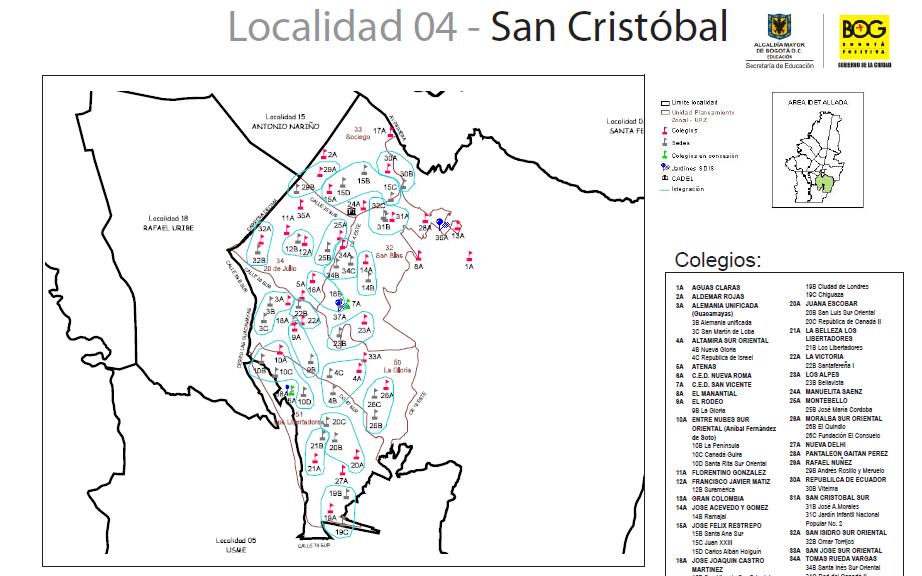 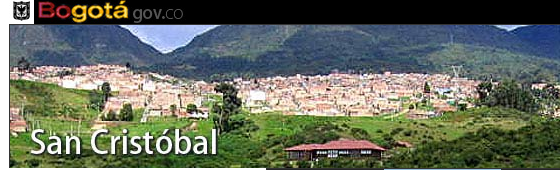 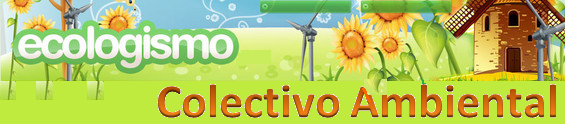 